Temat: Letnie zagrożenia.1. Zapoznaj się z zasadami bezpieczeństwa podczas letniego wypoczynku (plik – ZASADY BEZPIECZEŃSTWA)2. Zaznacz zdania prawdziwe na zielono, a fałszywe na czerwono.3. Przypomnij numery alarmowe.POGOTOWIE RATUNKOWE –POLICJA –STRAŻ POŻARNA – NUMER ALARMOWY – 4. Dokończ zdania.W przypadku pożaru dzwonimy po ……………………………na numer …………………..Gdy ktoś zemdleje dzwonimy po …………………………… na numer …………………Gdy dzwonimy na numer alarmowy najpierw (jakie informacje podajemy?)..........................................................................................................................................................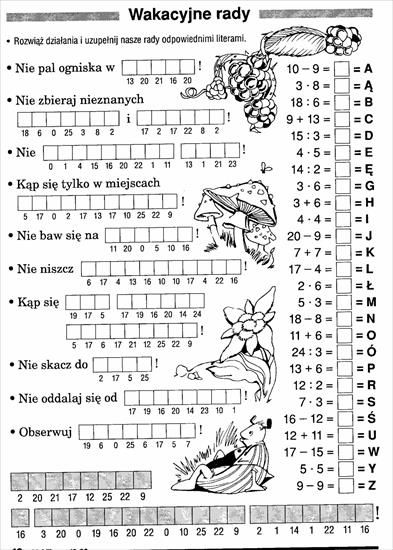 Można skakać do wody w nieznanych miejscach.Gdy widzimy białą flagę, możemy się kąpać.Gdy pływamy na sprzęcie wodnym, zakładamy kapok.Przebywając na słońcu nie musimy smarować się kremem przeciwsłonecznym.Okulary przeciwsłoneczne są po to, żebyśmy ładnie wyglądali.Jadąc rowerem, nie musimy uważać na drodze.Podczas upału pijemy dużo płynów.